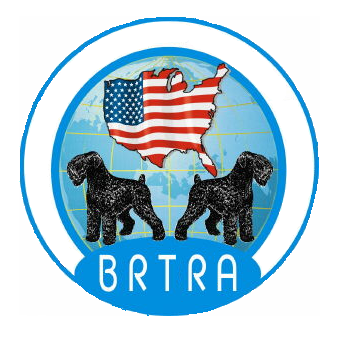 Black Russian Terrier Rescue Association	Application to SurrenderName of Dog: ______________________________ 				Sex: (Male) or( Female) Pure Bred Black Russian Terrier:   (Yes)   (No)      AKC #:____________________________ Age: _______ Birth Date:  _______________________ 
Owner(s): ______________________________________ Home Phone: _____________________        Work Phone: ________________Email Address: _______________________________ Address:_________________________________________________________ 
City: ________________________   State: ___________   Zip Code: _______ 1.   Is dog (Spayed) or (Neutered) or (Intact) 2.   Licensed in city, state or county? ___________________________________ 3. How long have you owned this dog? _________________________________ 4. Where did you get the dog ?(please circle) Breeder         Pet Store	Shelter	StrayOther: _________________________________________________________ Dog's breeder : _____________________________________________ Does the breeder know that the dog needs a new home? (Y) or (N) 5. Why are you giving up the dog? Please be specific. 6. Is this dog housebroken (Y) (N) 7. Has the dog every been neglected or abused? ________________________ 8. Is the dog friendly with: Adults: (Y) or (N)    	Strangers: (Y) or (N) 	Men: (Y) or (N) Women: (Y) or (N)	Other dogs: (Y) or (N)   	Cats: (Y) or (N) Children: (Y) or (N) (give ages)? 9. Does the dog alarm bark? _______________________________________ 10. Do you consider the dog to be protective? ___________________________ 11. Has the dog ever bitten anyone or shown other signs of aggression? (Y) or (N)   If yes, describe the circumstances on a separate sheet of paper. 12. Has the dog ever received obedience training? (Y) or (N)   Where? 13. Was the animal kept (indoors) or (outdoors). 14. How often and what type of exercise does the dog get? 15. Why type and brand of food is the dog currently eating?(Dry)	(Moist)	(Canned)    Brand: _______________________________Any food it cannot eat? ____________________16. Please circle if the dog know the following commands: 
	(Sit) (Down) (Stay)   (Heel) (Come) Others:____________________________________________________ 17. Is the dog currently under veterinarian care? (Y) or (N) Name of the veterinarian: ________________________________________ Vet address: __________________________________________________ Vet City: __________________ State: __________ Zip Code: __________ Vet phone number: ________________________________ 18. Date the dog last receive the following: Rabies Vaccination: (1 or 3 year vaccination): ____________________ DHLPP Vaccination: (distemper/parvo): ____________________ 
Heartworm test: (positive/negative): ____________________ 
Bordetella: (kennel cough) ____________________ 
Lyme disease vaccination: ____________________ 
Worming: ____________________ 19. a. Is the dog currently taking heartworm preventative? (Y) or (N) If yes, what? ______________________ Date last given: _______________ b. Is anything used for flea control? 	(Y) or (N)   If yes, what?______________ Date last used: __________________________ 20. Does the dog have any of the following: Heart problem: ___________________ Allergies: __________________ 
Respiratory problem:_______________ Hepatitis: __________________ 
Skin problems: ___________________  Diabetes: __________________ Digestive problems:________________ Muscular disease: ____________ 
Eye problems: ____________________ Dental problems: ____________ 
Hip Dysplasia: ____________________ Cancer: ____________________ Other:_____________________________________________________ Explain any "yes" answers on back separately. 21. Are you aware of any other medical or behavioral problems that would 
	be important to someone interested in adopting this dog? 22. Are you willing to allow the dog to remain with you until an appropriate home is found? (Y) or (N) If not, when do you need to transfer possession of the dog? Add any other comments, especially about the dog’s good points on a separate page. Please provide a picture, if possible. 